İSTANBUL ÜNİVERSİTESİ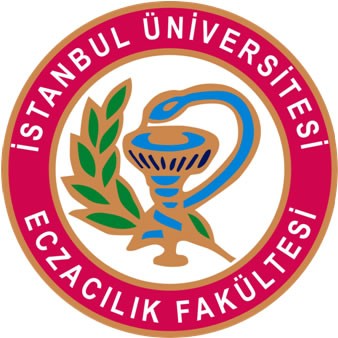 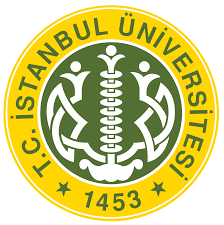 ECZACILIK FAKÜLTESİBİTİRME TEZİ VE SUNUMU DEĞERLENDİRME FORMUDanışmanın Unvanı, Adı Soyadı	:………………………………………….		İmza : ………… Jüri Üyesinin Unvanı, Adı Soyadı	:………………………………………….		İmza : ………… Jüri Üyesinin Unvanı, Adı Soyadı	: …………………………………………		İmza : ………… Anabilim Dalı: Değerlendirme ve Sunum Tarihi: Öğrencinin Adı Soyadı, Fakülte Numarası: 	 Öğrencinin Adı Soyadı, Fakülte Numarası: 	 Başlık:  Başlık:  Danışman:  Danışman: DEĞERLENDİRME KONULARI VE PUANLAMADEĞERLENDİRME KONULARI VE PUANLAMADEĞERLENDİRME KONULARI VE PUANLAMADEĞERLENDİRME KONULARI VE PUANLAMADEĞERLENDİRME KONULARI VE PUANLAMADEĞERLENDİRME KONULARI VE PUANLAMABilimsel YeterlilikAğırlıkNotNotNotNotBilimsel YeterlilikAğırlıkDJ1J2Ort.Bitirme tezinin amaçlarının belirlenmiş olması ve bu amaçlar doğrultusunda tasarlanmış olması5Çalışmanın belirlenen amaçlar doğrultusunda incelenmiş olması ve incelenen literatürlerin konuyu yansıtması, yeterliliği5Öğrenim gördüğü programının eğitim amaçlarına uygunluğu5Etik ilkelerine uygun davranma, mesleki ve etik sorumluluk bilincini yansıtması5Çalışmada uygulanan yöntemlerin bu amaçları başarmak için doğru seçilmiş, Mesleğin gerektirdiği çağdaş yöntem ve araçları kullanabilme becerisinin kanıtlanmış olması10Sunulan fikirler özgün ve yaratıcı düşünceler içermesi10Bölümüyle ilgili temel bilgileri kullanarak problemi saptama, tanımlama ve model kurma becerisi10Çözümleri ve sonuçları doğru bir biçimde yorumlama ve tartışma becerisi10Şekli YeterlilikŞekli YeterlilikŞekli YeterlilikŞekli YeterlilikŞekli YeterlilikŞekli YeterlilikYazım kılavuzuna uygunluğu ve yazım şekli10Kaynak kullanım doğruluğu10Sunum YeterliliğiSunum YeterliliğiSunum YeterliliğiSunum YeterliliğiSunum YeterliliğiSunum YeterliliğiBitirme teziini sunmaya başlarken gerekli takdim işlemlerini yerine getirdi4Görsel ekipman etkin bir şekilde kullanıldı, bilişim teknolojisinden yararlanıldı.4Kavramlar doğru ve açık bir şekilde kullanıldı4Öğrenci belirtilen süreyi etkin bir şekilde kullandı Sunum akıcı ve anlaşılır bir biçimde yapıldı.4Sorulan sorulara doğru ve açık bir şekilde cevap verildi.4Toplam100BAŞARI NOTUBaşarı Notu (Mutlak)Başarı Notu (4’lü)Harf NotuAKTS Notu100-884.00AAA87-803.50BAB79-733.00BBC72-662.50CBD65-602.00CCE59-551.50DC-54-501.00DD-49-00FFFX